附件2：超星尔雅（学习通）线上培训安排（下表未完全按播出时间排序，所有课程皆支持回放。技术人员马亮：18095651122）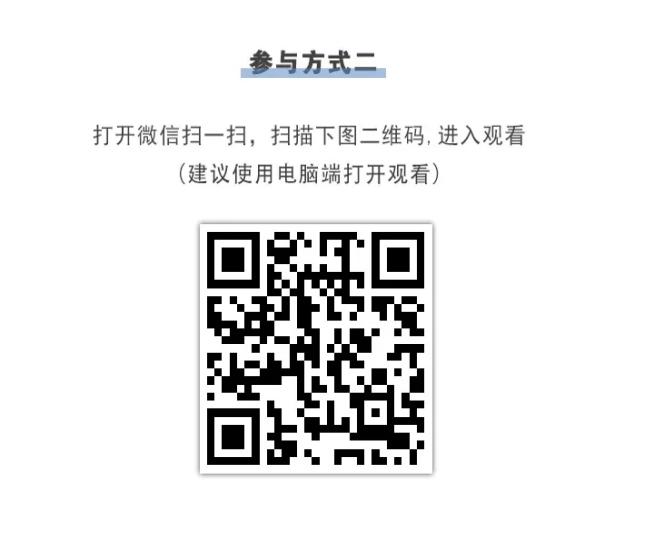 （微信扫码观看超星直播课）模块时间课程主题授课教师教学实践2月3日（正月初十）15:00-16:30以学为中心的MAC翻转课堂教学探索徐敏　教授　华中师范大学教学实践2月3日（正月初十）15:00-16:30信息化教学预则立，不预则废李娅　副校长山东外国语职业技术大学教学实践2月4日（正月十一）15:00-16:00线上线下三位一体的教学实践——以《东北亚安全形势》为例尚晓军　教授　黑龙江大学教学实践2月5日（正月十二）15:00-16:30创新导学助学模式，发展无边界交互课堂黄敬华　教授　湖北大学教学实践2月5日（正月十二）15:00-16:30《概率论》移动教学实践熊思灿　博士东华理工大学教学实践2月6日（正月十三）15:00-16:30翻转课堂教学的评价与全景展示蔡宝来　教授　海南师范大学教学实践2月6日（正月十三）15:00-16:30激活线上课堂的应用工具魏雅倩　超星集团教学实践2月7日（正月十四）15:00-16:30翻转课堂教学的实践探索邢磊　博士　上海交通大学教学实践2月7日（正月十四）15:00-16:30“一平三端”助力高校，停课不停学池海　主任济南幼儿师范高等专科学校教学方法2月4日（正月十一）16:00-16:30线上课程资源，微课的制作方法闫怡范　超星集团教学方法2月8日（正月十五）15:00-16:00移动时代的高校教学变革刘莘　教授　四川大学教学方法2月9日（正月十六）15:00-16:00从微课、翻转课堂到云课堂教学法赵国栋　教授　北京大学教学方法2月10日（正月十七）15:00-16:00理念•平台•方法——课堂信息化思考与实践林旺　教授　中央民族大学教学方法2月11日（正月十八）15:00-16:00如何打造信息时代的“金课”王竹立　教授　中山大学教学方法2月12日（正月十九）15:00-16:00微课视频的设计与制作傅钢善　教授　陕西师范大学教学设计1月31日（正月初七）16:00-16:30疫情环境下基于“一平三端”远程授课的教学设计聂进　副教授湖北黄冈职业技术学院教学设计2月2日（正月初九）16:00-16:30高职混合式课程的设计及应用库波　副教授武汉软件工程职业学院教学设计2月13日（正月二十）15:00-16:00教学设计与资源开发周飞　副局长上海市普陀区教育局教学设计2月14日（正月廿一）15:00-16:00课程思政教学实例探讨顾骏　教授　上海大学教学设计2月15日（正月廿二）15:00-16:00课程思政——教学设计的灵魂李赛强　教授　山东大学教学设计2月16日（正月廿三）15:00-16:00互联网战略下的大学生思想政治教育沈逸　副教授　复旦大学教学设计2月17日（正月廿四）15:00-16:00教育信息化2.0背景下“两性一度”课程设计与实践何聚厚　教授　陕西师范大学教学设计2月18日（正月廿五）15:00-16:00用标准引领优质在线课程的设计丁妍　副研究员　复旦大学教学设计2月19日（正月廿六）15:00-16:00FD-QM标准与“金课”建设丁妍　副研究员　复旦大学教学设计2月20日（正月廿七）15:00-16:00强化课堂评价，促进学生发展吴能表　教授　西南大学